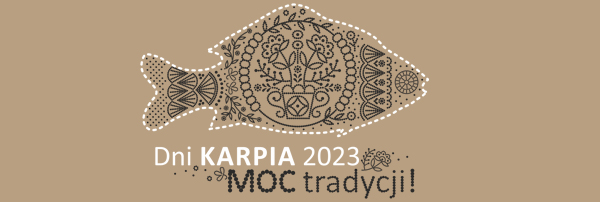 INFORMACJA PRASOWA DNI KARPIA 2023 W DOLINIE BARYCZYPonad 90 wydarzeń o charakterze plenerowym, edukacyjnym, aktywnym, wędkarskim i kulinarnym– to w skrócie 18 edycja Dni Karpia w Dolinie Baryczy. Każdej jesieni tradycyjnie przez 11 tygodni, od września do listopada zapraszamy do udziału w wydarzeniach (płatne i nieodpłatne), które powstaływe współpracy z ponad 30 organizatorami.W edycji 2023 można będzie:wybrać interesujące Cię wydarzenia;poznać nowe miejsca spacerów z audioprzewodnikiem;wziąć udział w Konkursie na Kolorowym Szlaku Karpia i zdobądź vouchery na usługi z Doliny Baryczy;wziąć udział w NAGRODObraniu i wybierz regionalne produkty;wziąć udział w konkursach medialnych i wygraj bilety na wydarzenia;poznać tradycyjne Gospodarstwa Rybackie.Dlaczego Dni Karpia w Dolinie Baryczy jesienią? Karp, nasz najbardziej rozpoznawalny produkt lokalny, jest niekwestionowanym symbolem Doliny Baryczy. Tradycje jego hodowli sięgają ponad 800 lat. Karpia hoduje się trzy lata, karmiony jest wyłącznie naturalnymi paszami, a co najważniejsze jego produkcja prowadzona jest w zrównoważony sposób i przyczynia się do utrwalania unikatowej symbiozy natury i człowieka. Jesienią rozpoczynają się przygotowania do odłowów – to okres spektakularnych przelotów ptaków, wybarwionych lasów i jesiennej aury sprzyjającej aktywności w przyrodzie. Motywem przewodnim tegorocznej edycji jest DOLNOŚLĄSKI WZORNIK, wzbogacony o tradycyjne Wielkopolskie Wzornictwo Ludowe, który został stworzony dzięki różnorodności i wielokulturowości powstałej na skutek powojennych przesiedleń. Unikatowa mozaika pełna historii i wielu tożsamości.Newsy i NOWOŚCI!– rekordowa liczba nowych Kolacji Rybnych - Ryba do Syta organizowanych przez  lokalne restauracje i często jednocześnie laureatów konkursu kulinarnego Mistrz Karpia. Posmakuj najlepszych dań rybnych w: Karczmie „Górecznik”, Gospodzie „8 Ryb”, Restauracji Kardamon, Zajeździe „U Bartka”, Ptasiej Osadzie Joachimówka, Restauracji LIDO, Restauracji Trzcieliny, Zajeździe Głowaczówka, Restauracji „Nadbaryczna”;– sprawdzona formuła kulinarna TYLKO na Dniach Karpia „Talerze RYBNYCH Rozmaitości” w tym roku w Karczmie Rybnej „Ruda Żmigrodzka”;– bilety na WSZYSTKIE wydarzenia do kupienia bez wychodzenia z domu. Wejdź na na www.sklep.barycz.pl i kup bilet online;– nowe wydarzenia w ramach Dni Karpia m. in.: Warsztaty zdobienia bombek Wzornikiem Dolnośląskim, Przyrodniczy wieczór z rykowiskiem, Survival z karpiem, Detektyw/ka Bombka na tropie, Przygodzickie Biennale Sztuki, Zwiedzanie Zespołu Pałacowo-Parkowego w Goszczu z przewodnikiem;– nowe miejsca spacerów z audioprzewodnikiem (Krośnice, Sośnie, Cieszków), po najważniejszych historycznych atrakcjach regionu, TYLKO w aplikacji Dolina Baryczy. Przypominamy, że aplikacja to przewodnik i karta lojalnościowa w jednym. Należy zebrać punkty przy atrakcjach turystycznych a wymieniamy w punktach komercyjnych na obszarze Doliny Baryczy, które zaproponują kupony promocyjne. Dodatkowo TYLKO podczas tegorocznych Dni Karpia w miejscach związanych z tradycyjną gospodarką rybacką można będzie zdobyć aż 15 dodatkowych punktów (standardowo przy atrakcjach jest 5 pkt).Dni Karpia to ponad 60 tys. odwiedzających turystów i mieszkańców, ponad 5 tys. sprzedawanych biletów, ponad  100 wystawców producentów i gastronomii lokalnych oferujących smaczne przekąski i zdrowe produkty na  licznych imprezach, ponad 30 organizatorów realizujących poszczególne imprezy. Ponad 60%  uczestników wraca do nas kolejny raz.Kontakt:
W celu uzyskania dodatkowych informacji, prosimy o kontakt: Anna Urbańczyk, Inga Demianiuk – Ozga, tel. 71 38 30 432, partnerstwo@nasza.barycz.plNOTATKA O KOORDYNATORZE DNI KARPIA Stowarzyszenie „PARTNERSTWO dla Doliny Baryczy” jest organizacją pozarządową, posiadającą status pożytku publicznego, działającą aktywnie od 2008 roku na rzecz zrównoważonego rozwoju Doliny Baryczy w oparciu o wykorzystanie walorów przyrodniczo - kulturowych, szczególnie obszaru „Natura 2000”. Z udziałem funduszy UE planujemy, pozyskujemy środki i wspieramy rozwój Doliny Baryczy. W latach 2009- 2017 na rozwój obszaru (w tym wsparcie podmiotów gosp. i społ. oraz rozwój oferty turystycznej, pozyskaliśmy ponad 70 mil zł(PROW, PO RYBY).Stowarzyszenie funkcjonuje jako Lokalna Grupą Działania - zrzesza przedstawicieli sektora publicznego, gospodarczego, społecznego, a także osoby fizyczne. Obszar działania  to południowo zachodnia cześć Polski - szczególnie teren gmin: Cieszków, Krośnice, Milicz, Twardogóra i Żmigród z terenu województwa dolnośląskiego i Przygodzice, Odolanów oraz Sośnie z terenu województwa wielkopolskiego. Obszar zamieszkuje ponad 98 000 osób. Więcej informacji na www: nasza.barycz.pl; dnikarpia.barycz.pl; edukacja.barycz.pl; dbpoleca.barycz.pl; dzialaj.barycz.pl. 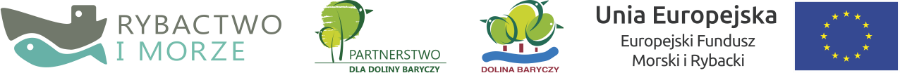 